Geometry: EOC Prep	Name: ___________________________Spring 2013Directions:  The following questions are sample items similar to those found on the EOC Exam.  Answer each to the best of your ability.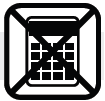 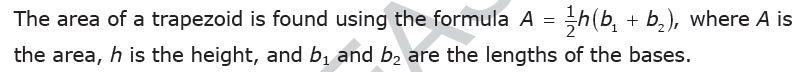 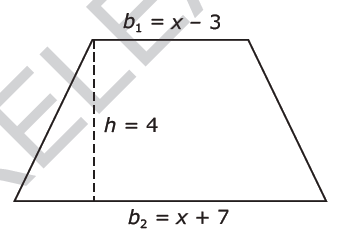 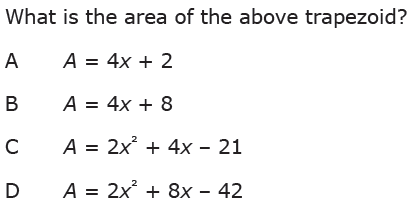 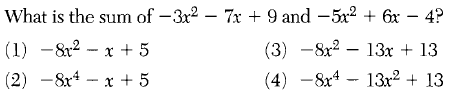 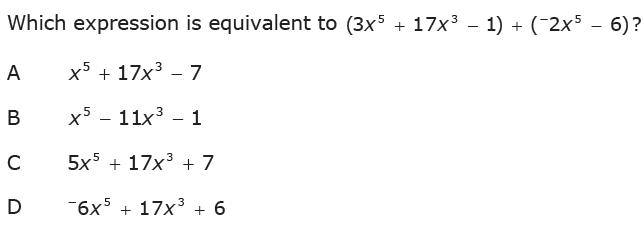 Find the length of the missing side of the triangle below.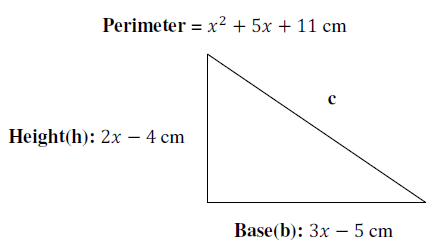  Approximate the length of the perimeter of the quadrilateral below.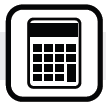 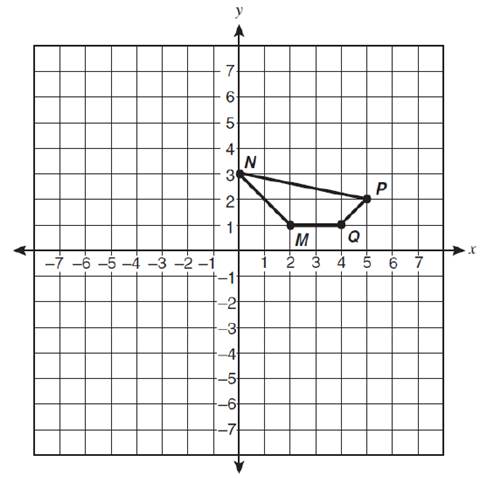 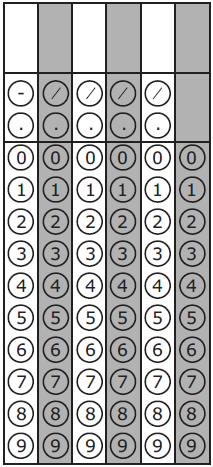 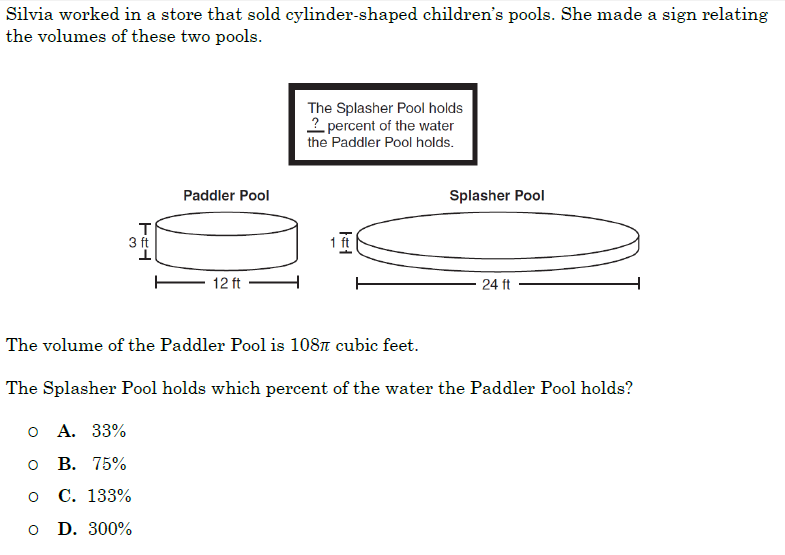 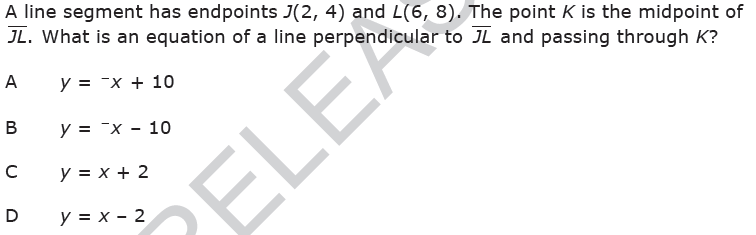 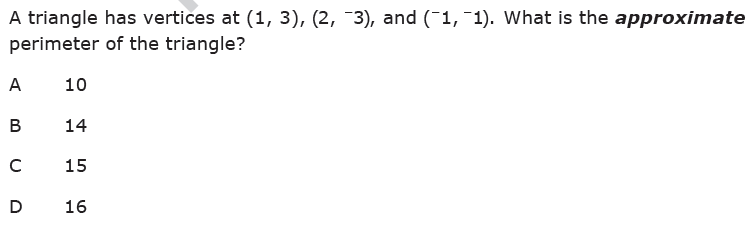 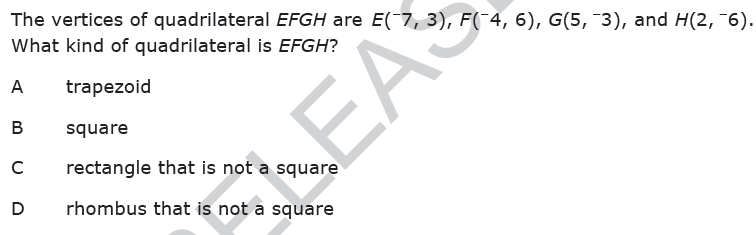 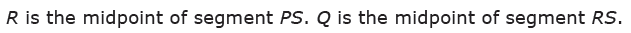 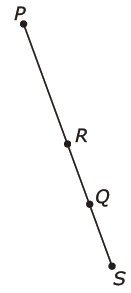 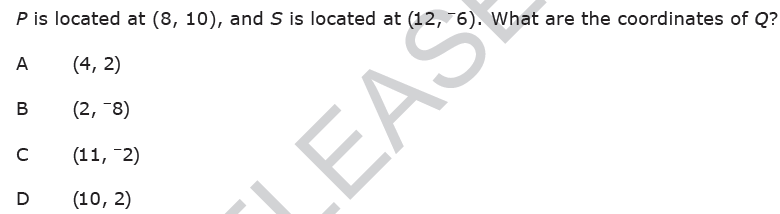 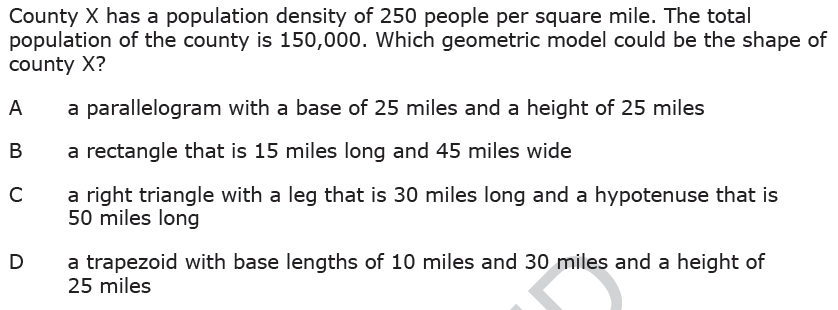 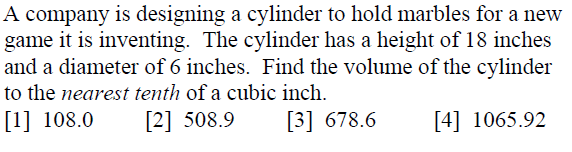 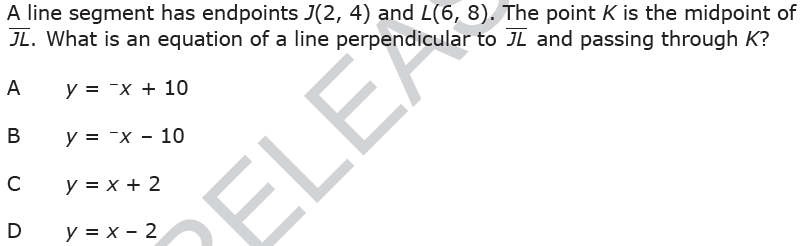 